П О С Т А Н О В Л Е Н И Еот «29» декабря 2022 г. № 107пос. НовыйОб утверждении ведомственной целевой программы муниципального образования «Айрюмовское сельское поселение»«Управление муниципальным имуществом и земельными ресурсами муниципального образования «Айрюмовское сельское поселение»На основании решения Совета народных депутатов муниципального образования «Айрюмовское сельское поселение» от  24.12.2021 г. № 134  «О бюджете муниципального образования «Айрюмовское сельское поселение» на 2022- 2025 гг., с перспективой до 2031 года» и в целях реализации государственной политики в области имущественных и земельных отношений, а также в целях эффективного управления и распоряжения муниципальной собственностью МО «Айрюмовское сельское поселение» ПОСТАНОВЛЯЮ:1. Утвердить ведомственную целевую программу муниципального образования «Айрюмовское сельское поселение» «Управление муниципальным имуществом и земельными ресурсами муниципального образования «Айрюмовское сельское поселение»2. Настоящее постановление разместить на официальном сайте администрации МО «Айрюмовское сельское поселение».3. Контроль за исполнением настоящего постановления возложить на заместителя главы администрации МО «Айрюмовское сельское поселение», и ведущего специалиста по земельным имущественным вопросамГлава муниципального образования«Айрюмовское сельское поселение»				            О. А. КоваленкоПроект внесен и подготовленведущим специалистом по земельным и имущественным отношений			        Е.Н. НосачеваПроект согласован:Ведущий специалист по правовым вопросам 						                 Е.Н. НагорневаЗаместитель главы администрации муниципального образования«Айрюмовское сельское поселение» 				        Д.Д. ПримаковГлавный специалист- главный бухгалтер                                       Е.Н. ШматенкоГлава администрации муниципального образования«Айрюмовское сельское поселение»                                            О.А. Коваленкоруководитель отдела правового обеспечения				Л.Р.управляющая делами								   Е.М. Василенко                                                                                                   Приложения к постановлениюглавы муниципального образования«Айрюмовское сельское поселение»от «29» декабря 2022 г. № 107   Паспорт ведомственной целевой программы «Управление муниципальным имуществом и земельными ресурсами муниципального образования «Айрюмовское сельское поселение»1. Характеристика (содержание) проблемыПотребность разработки Программы по эффективному управлению муниципальным имуществом муниципального района (далее - Программа) обусловлена исполнением Указа Президента Российской Федерации от 28.04.2008 г. № 607 «Об оценке эффективности деятельности органов местного самоуправления городских округов и муниципальных образований».	Муниципальная собственность составляет экономическую основу местного самоуправления. Вопросы формирования эффективного управления и распоряжения муниципальной собственностью являются приоритетными для муниципального образования «Айрюмовское сельское поселение». Решение проблемы создания эффективной системы управления муниципальным имуществом предполагает сосредоточение нормотворческих, организационных и управленческих усилий.	Повышение эффективности управления и распоряжения имуществом, находящимся в муниципальной собственности муниципального образования «Айрюмовское сельское поселение» и земельными участками на территории муниципального образования «Айрюмовское сельское поселение» (далее - муниципальная собственность) является важной стратегической целью проведения политики администрации муниципального образования «Айрюмовское сельское поселение» в сфере имущественно-земельных отношений для обеспечения устойчивого социально-экономического развития Гиагинского района.Одной из задач органов местного самоуправления муниципального образования «Айрюмовское сельское поселение» в сфере управления и распоряжения муниципальным имуществом является создание эффективной системы учета объектов муниципальной собственности, которая бы консолидировала в себе полную и достоверную информацию обо всех объектах и обеспечивала возможность всем заинтересованным пользователям оперативно получать информацию в полном объеме для принятия управленческих решений.	В настоящее время в отношении 83 % объектов недвижимости проведена техническая инвентаризация и государственная регистрация права муниципальной собственности муниципального образования «Айрюмовское сельское поселение» района и требуется завершение данной работы.	Также задачей органов местного самоуправления муниципального образования «Айрюмовское сельское поселение» является обеспечение содержания муниципального имущества, проведение работ по улучшению имущества (капитальный ремонт), так как объекты недвижимости, переданные по договорам аренды или безвозмездного пользования, а также временно свободные от прав третьих лиц, подвергаются угрозе возникновения событий, которые влекут ухудшение потребительских качеств объекта или его утрату и, как следствие, уменьшение его стоимости. В целях эффективного использования муниципального имущества необходимо проведение оценки рыночной стоимости арендной платы на объекты недвижимости, что обусловлено требованием статьи 8 Федерального закона от 29.07.1998 г. № 135-ФЗ «Об оценочной деятельности в Российской Федерации». Кроме того, проведение независимой оценки рыночной стоимости позволит определить реальную стоимость объектов муниципального имущества, оптимизировать порядок исчисления размера арендной платы за использование муниципального имущества, реализовывать прогнозные планы приватизации муниципального имущества и проводить предпродажную подготовку объектов приватизации. Однако согласно п. 7 ст. 3 Федерального закона от 25.10.2001 г. № 137-ФЗ «О введении в действие Земельного кодекса Российской Федерации» приватизация зданий, строений, сооружений без одновременной приватизации земельных участков не допускается, вследствие чего возникает необходимость проведения работ по формированию земельных участков для приватизации муниципального имущества муниципального образования «Айрюмовское сельское поселение». Для оформления правоустанавливающих документов на земельные участки под объекты, находящиеся в муниципальной собственности, необходимо закончить кадастровые работы по земельным участкам, занятым муниципальными объектами.Для повышения эффективности использования земельных ресурсов на территории муниципального образования «Айрюмовское сельское поселение» необходимо осуществить сбор и закрепление информации о свободных земельных участках, которые могут быть использованы в качестве инвестиционных площадок, провести мероприятия по землеустройству, увеличить процент вовлечения в хозяйственный оборот земельных участков путем изъятия неиспользуемых и неэффективно используемых земель, выделения невостребованных земельных долей, регистрации права собственности муниципального района на земельные участки в целях разграничения государственной собственности на землю.Комплексный подход к решению указанных задач позволит создать в короткие сроки эффективную систему учета земельных участков, разработать механизмы для вовлечения в гражданский оборот земель района, увеличить бюджетные поступления за землю. Проведение землеустроительных работ, постановка земельных участков на кадастровый учет, в соответствии со ст. 12 Федерального закона от 30.06.2006 г.№ 93-ФЗ «О внесении изменений в некоторые законодательные акты Российской Федерации по вопросу оформления в упрощенном порядке прав граждан на отдельные объекты недвижимого имущества» способствуют стимулированию налоговых поступлений и арендных платежей в консолидированный бюджет муниципального образования «Айрюмовское сельское поселение»Учитывая вышеизложенное, администрация муниципального образования «Айрюмовское сельское поселение» сможет наиболее рационально и выгодно распоряжаться муниципальным имуществом и земельными ресурсами, а также оказывать содействие в решении проблем эффективного управления муниципальным имуществом и использования земельных ресурсов на территории поселений муниципального образования «Айрюмовское сельское поселение».2. Цели и задачи ведомственной целевой программыОсновными принципами муниципальной политики в сфере управления муниципальным имуществом являются законность и открытость деятельности администрации муниципального образования «Айрюмовское сельское поселение».	Цель программы - совершенствование системы управления муниципальным имуществом муниципального образования «Айрюмовское сельское поселение».Для достижения указанной цели предусматривается решение следующих задач:1. Эффективное управление, распоряжение имуществом, находящимся в муниципальной собственности муниципального образования «Айрюмовское сельское поселение».2. Совершенствование системы учета и содержания объектов собственности муниципального образования «Айрюмовское сельское поселение», совершенствование механизма управления и распоряжения объектами недвижимости, обеспечение полноты и достоверности учета муниципального имущества муниципального образования «Айрюмовское сельское поселение».3. Разграничение государственной собственности на землю.4. Обеспечение сохранности имущества, приведение его в нормативное состояние и соответствие установленным санитарным и техническим правилам и нормам, иным требованиям законодательства.5. Эффективное управление, распоряжение и рациональное использование земельных участков, собственность на которые не разграничена, формирование земельных участков при разграничении государственной собственности на землю в целях государственной регистрации права собственности муниципального образования «Айрюмовское сельское поселение».3. Целевые индикаторы реализации ПрограммыОсновными показателями (индикаторами) Программы являются:- отношение количества муниципального имущества, прошедшего государственную регистрацию права, к общему числу муниципального имущества, находящегося в собственности муниципального образования «Айрюмовское сельское поселение»;- количество муниципального имущества, находящегося в собственности муниципального образования «Айрюмовское сельское поселение» (кроме земельных участков), в отношении которого проведена процедура независимой оценки рыночной стоимости в течение года;- количество недвижимого имущества (здания, помещения, строения, сооружения), переданного в аренду в течение года;- количество земельных участков, предоставленных в аренду в течение года;- количество земельных участков, предоставленных в собственность, постоянное (бессрочное) пользование в течение года;- расходы бюджета муниципального образования «Айрюмовское сельское поселение»  на капитальный ремонт, техническое содержание, зданий, помещений, строений, сооружений, являющихся собственностью муниципального образования «Айрюмовское сельское поселение»;- предоставление свободного имущества через проведение процедуры торгов на право заключения договора аренды муниципального имущества в течение года:- зданий, помещений, строений, сооружений, являющихся собственностью муниципального образования «Айрюмовское сельское поселение»;- земельных участков на территории муниципального образования «Айрюмовское сельское поселение»;- доходы от аренды недвижимого имущества (здания, помещения, строения, сооружения);- доходы от продажи движимого и недвижимого (здания, помещения, строения, сооружения) имущества;- доходы от аренды муниципальных земельных участков;- доходы от продажи муниципальных земельных участков;- количество проведенных комплексных кадастровых работ в течение года на территории муниципального образования «Айрюмовское сельское поселение»;	Полный перечень индикаторов, с указанием значений по годам приведен в Приложении № 1.4. Этапы и сроки реализации ведомственной целевой программы Программа реализуется в один этап в течение 2022 - 2025 годов.5. Характеристика основных мероприятийОсновные мероприятия программы:	1. Осуществление оценки объектов муниципальной собственности, необходимой для продажи права аренды или права собственности на торгах, размера арендной платы. В соответствии со ст. 8 Федерального Закона от 29.07.1998 г. 135-ФЗ «Об оценочной деятельности в Российской Федерации»при продаже или ином отчуждении объектов оценки, принадлежащих Российской Федерации, субъектам Российской Федерации или муниципальным образованиям.2.Проведение технической инвентаризации объектов недвижимости - зданий, сооружений. Подготовка технической документации зданий или сооружений, вновь построенных для постановки на государственный кадастровый учет и регистрации прав. 3. Укрепление технической оснащенности, приобретение программного обеспечения. Для осуществления деятельности.4. Проведение комплекса кадастровых работ, связанных с разграничением государственной собственности на землю:- земельные участки, расположенные под объектами недвижимости;-земельные участки, государственная собственность на которые не разграничена. Подготовка межевых планов для уточнения границ земельных участков, стоящих на балансе муниципального образования «Айрюмовское сельское поселение» или для постановки на кадастровый учет земельные участки вновь сформированные.5. Выполнение работ по капитальному ремонту, ремонту и содержанию автомобильных дорог общего пользования муниципального образования «Айрюмовское сельское поселение» и искусственных сооружений на них (включая разработку проектной документации и проведение необходимых экспертиз), обустройство автомобильных дорог в целях повышения безопасности дорожного движения.6. Приобретение имущества в муниципальную собственность муниципального образования «Айрюмовское сельское поселение».7. Содержание и ремонт муниципальной собственности.8. Оценка земельных участков, необходимая для продажи права аренды или права собственности на торгах.6. Ресурсное обеспечение реализации ПрограммыДостижение цели и решение задач Программы осуществляется на основе проведения основных мероприятий.Ежегодное финансирование мероприятий ведомственной целевой программы осуществляется за счет средств бюджета муниципального образования «Айрюмовское сельское поселение». Мероприятия ведомственной целевой программы и объемы ее финансирования уточняются ежегодно при формировании проекта бюджета муниципального образования «Айрюмовское сельское поселение» на соответствующий финансовый год и среднесрочный период.Общий объем финансирования мероприятий ведомственной целевой программы на период 2022 - 2025 годов составит 1345,700 тыс. рублей, в том числе по годам:2022 год - 0,00 тыс. руб.2023 год – 332,2 тыс. руб.2024 год – 596,4 тыс. руб.2025 год – 417,1 тыс. руб.В случае недостаточного финансирования Программы возможно снижение показателей целевых индикаторов по сравнению с запланированными. Ресурсное обеспечение ведомственной целевой программы по источникам финансирования и в разрезе мероприятий приведены в приложении № 3.7. Прогноз конечных результатов реализации ПрограммыРеализация программных мероприятий позволит:	- оформление государственной регистрации прав на все муниципальные объекты недвижимости, в том числе на земельные участки - 100% к 2031 году;-внесение полной информации об объектах муниципального имущества муниципального образования «Айрюмовское сельское поселение» в Реестр муниципального имущества - 100 % к 2031 году;- вовлечение объектов недвижимости, в том числе земельных участков в оборот путем постановки их на государственный кадастровый учет и регистрации права собственности;- исполнение бюджетных назначений по доходам бюджета муниципального образования «Айрюмовское сельское поселение» от использования и продажи муниципального имущества в полном объеме.В результате реализации ведомственной целевой программы будет проведена техническая инвентаризация объектов, внесены по результатам инвентаризации изменения в Реестр муниципальной собственности, осуществлена оптимизация состава имущества муниципальной казны, определена рыночная стоимость объектов муниципального образования «Айрюмовское сельское поселение» для коммерческого использования, проведен капитальный ремонт муниципального имущества.Важнейшим результатом станет оформление технической документации и регистрация прав на муниципальное недвижимое имущество (в том числе и земельные участки под объектами недвижимости), обновление базы данных по объектам, внесенным в реестр муниципальной собственности, эффективное управление имуществом, находящимся в казне муниципального образования «Айрюмовское сельское поселение», обновление основных фондов, проведение капитального ремонта муниципального имущества.8. Анализ рисков реализации Программы Реализация ведомственной целевой программы зависит от ряда рисков, которые могут в значительной степени оказать влияние на значение показателей ее результативности и в целом на достижение результатов Программы. К ним следует отнести макроэкономические, финансовые, правовые и управленческие риски.Макроэкономические риски связаны с возможностями снижения темпов роста экономики, уровня инвестиционной активности, с финансовым кризисом. Указанные риски могут отразиться на покупательской способности субъектов экономической деятельности, являющихся потенциальными покупателями муниципального имущества в рамках процесса приватизации.Риск финансового обеспечения связан с недофинансированием основных мероприятий Программы в связи с потенциально возможным дефицитом районного бюджета.К правовым рискам реализации Программы можно отнести:- риски, связанные с изменениями законодательства (на федеральном и региональном уровне);- риски, связанные с судебными спорами - право притязания третьих лиц на объекты управления муниципальным имуществом.Указанные риски могут повлиять на количественный и качественный состав юридических лиц и имущества, входящих в состав муниципального имущественного комплекса, которые необходимы для реализации возложенных на муниципальное образование «Айрюмовское сельское поселение» полномочий. Это, в свою очередь, повлияет на показатели (индикаторы) оптимизации состава муниципального имущества (количество муниципальных организаций, муниципального имущества), на показатели повышения эффективности управления муниципальным имуществом (проведение проверок, величины доходов, перечисляемых в бюджет муниципального образования «Айрюмовское сельское поселение»).В качестве мер управления указанными рисками в целях минимизации отрицательных последствий в процессе реализации Программы предусматриваются следующие мероприятия:- проведение мониторинга действующего законодательства, влияющего на выполнение программных мероприятий, достижение поставленной цели и решение задач;- совершенствование механизмов управления муниципальным имуществом посредством нормативного правового регулирования;- проведение ежегодной корректировки показателей (индикаторов) и мероприятий Программы по результатам мониторинга изменений внешних факторов, влияющих на реализацию Программы.9. Механизм реализации ПрограммыМеханизм реализации Программы направлен на эффективное планирование хода исполнения основных мероприятий, координацию действий исполнителя Программы, обеспечение контроля исполнения программных мероприятий, проведение мониторинга реализации Программы, выработку решений при возникновении отклонений хода работ от плана мероприятий Программы.Исполнение Программы организует ведущий специалист по земельным и имущественным вопросам администрации муниципального образования «Айрюмовское сельское поселение» в пределах установленной компетенции.В процессе реализации Программы ответственный исполнитель:-организует реализацию Программы;- несет ответственность за достижение показателей (индикаторов) Программы, а также конечных результатов её реализации;- готовит предложения о внесении изменений в Программу;- проводит оценку эффективности Программы на этапе реализации;- запрашивает сведения, необходимые для проведения ежегодного мониторинга и подготовки отчета о ходе реализации и об оценке эффективности Программы (далее - годовой отчет);- готовит годовой отчет. Глава муниципального образования«Айрюмовское сельское поселение»                                                    О.А. Коваленко                                                           РЕСПУБЛИКА АДЫГЕЯАдминистрациямуниципального образования «Айрюмовское сельское поселение»     АДЫГЭ РЕСПУБЛИК Муниципальнэ образованиеу «Айрюмовскэ къоджэ  псэупIэм»иадминистрацие  Наименование ведомственной целевой ПрограммыУправление муниципальным имуществом и земельными ресурсами муниципального образования «Айрюмовское сельское поселение»Управление муниципальным имуществом и земельными ресурсами муниципального образования «Айрюмовское сельское поселение»Ответственный исполнительВедущий специалист по земельным и имущественным вопросам Ведущий специалист по земельным и имущественным вопросам Цели и задачи ведомственной целевой ПрограммыЦель: Совершенствование системы управления муниципальным имуществом муниципального образования«Айрюмовское сельское поселение»Цель: Совершенствование системы управления муниципальным имуществом муниципального образования«Айрюмовское сельское поселение»Цели и задачи ведомственной целевой ПрограммыЗадачи:1.Эффективное управление, распоряжение имуществом, находящимся в муниципальной собственности муниципального образования «Айрюмовское сельское поселение».2.Совершенствование системы учета и содержания объектов собственности муниципального образования «Айрюмовское сельское поселение», совершенствование механизма управления и распоряжения объектами недвижимости, обеспечение полноты и достоверности учета муниципального имущества муниципального образования «Айрюмовское сельское поселение».3.Разграничение государственной собственности на землю.4. Обеспечение сохранности имущества, приведение его в нормативное состояние и соответствие установленным санитарным и техническим правилам и нормам, иным требованиям законодательства.5.Эффективное управление, распоряжение и рациональное использование земельных участков, собственность на которые не разграничена, формирование земельных участков при разграничении государственной собственности на землю в целях государственной регистрации права собственности муниципального образования «Айрюмовское сельское поселение».Задачи:1.Эффективное управление, распоряжение имуществом, находящимся в муниципальной собственности муниципального образования «Айрюмовское сельское поселение».2.Совершенствование системы учета и содержания объектов собственности муниципального образования «Айрюмовское сельское поселение», совершенствование механизма управления и распоряжения объектами недвижимости, обеспечение полноты и достоверности учета муниципального имущества муниципального образования «Айрюмовское сельское поселение».3.Разграничение государственной собственности на землю.4. Обеспечение сохранности имущества, приведение его в нормативное состояние и соответствие установленным санитарным и техническим правилам и нормам, иным требованиям законодательства.5.Эффективное управление, распоряжение и рациональное использование земельных участков, собственность на которые не разграничена, формирование земельных участков при разграничении государственной собственности на землю в целях государственной регистрации права собственности муниципального образования «Айрюмовское сельское поселение».Сроки реализации ведомственной целевой Программы2022 - 2025 годы2022 - 2025 годыЦелевые индикаторы реализации Программы- отношение количества муниципального имущества, прошедшего государственную регистрацию права, к общему числу муниципального имущества, находящегося в собственности муниципального образования «Айрюмовское сельское поселение»;- количество муниципального имущества, находящегося в собственности муниципального образования «Айрюмовское сельское поселение» (кроме земельных участков), в отношении которого проведена процедура независимой оценки рыночной стоимости в течение года;- количество недвижимого имущества (здания, помещения, строения, сооружения), переданного в аренду в течение года;- количество земельных участков, предоставленных в аренду в течение года;- количество земельных участков, предоставленных в собственность, постоянное (бессрочное) пользование в течение года;- расходы бюджета муниципального образования «Айрюмовское сельское поселение» на капитальный ремонт, техническое содержание зданий, помещений, строений, сооружений, являющихся собственностью муниципального образования «Айрюмовское сельское поселение»;- предоставление свободного имущества через проведение процедуры торгов на право заключения договора аренды муниципального имущества в течение года:- зданий, помещений, строений, сооружений, являющихся собственностью муниципального образования «Айрюмовское сельское поселение»;- земельных участков на территории муниципального образования «Айрюмовское сельское поселение»;- доходы от аренды недвижимого имущества (здания, помещения, строения, сооружения);- доходы от продажи движимого и недвижимого (здания, помещения, строения, сооружения) имущества;- доходы от аренды муниципальных земельных участков;- доходы от продажи муниципальных земельных участков;- количество граждан, имеющих трех и более детей, получивших земельный участок в течение года на территории муниципального образования «Айрюмовское сельское поселение»;- количество проведенных комплексных кадастровых работ в течение года на территории муниципального образования «Айрюмовское сельское поселение»- отношение количества муниципального имущества, прошедшего государственную регистрацию права, к общему числу муниципального имущества, находящегося в собственности муниципального образования «Айрюмовское сельское поселение»;- количество муниципального имущества, находящегося в собственности муниципального образования «Айрюмовское сельское поселение» (кроме земельных участков), в отношении которого проведена процедура независимой оценки рыночной стоимости в течение года;- количество недвижимого имущества (здания, помещения, строения, сооружения), переданного в аренду в течение года;- количество земельных участков, предоставленных в аренду в течение года;- количество земельных участков, предоставленных в собственность, постоянное (бессрочное) пользование в течение года;- расходы бюджета муниципального образования «Айрюмовское сельское поселение» на капитальный ремонт, техническое содержание зданий, помещений, строений, сооружений, являющихся собственностью муниципального образования «Айрюмовское сельское поселение»;- предоставление свободного имущества через проведение процедуры торгов на право заключения договора аренды муниципального имущества в течение года:- зданий, помещений, строений, сооружений, являющихся собственностью муниципального образования «Айрюмовское сельское поселение»;- земельных участков на территории муниципального образования «Айрюмовское сельское поселение»;- доходы от аренды недвижимого имущества (здания, помещения, строения, сооружения);- доходы от продажи движимого и недвижимого (здания, помещения, строения, сооружения) имущества;- доходы от аренды муниципальных земельных участков;- доходы от продажи муниципальных земельных участков;- количество граждан, имеющих трех и более детей, получивших земельный участок в течение года на территории муниципального образования «Айрюмовское сельское поселение»;- количество проведенных комплексных кадастровых работ в течение года на территории муниципального образования «Айрюмовское сельское поселение»Объемы финансированияОбъемы финансированияФинансовое обеспечение программы осуществляется за счет средств бюджета муниципального образования «Айрюмовское сельское поселение» - 1345,700 тыс. руб., в том числе по годам:2022 год – 0 тыс. руб.2023 год - 332,2 тыс.руб.2024 год –596,4 тыс.руб.2025 год - 417,1 тыс. руб.Основные мероприятия1. Осуществление оценки объектов муниципальной собственности, необходимой для продажи права аренды или права собственности на торгах, размера арендной платы. 2.Проведение технической инвентаризации объектов недвижимости - зданий, сооружений. 3. Укрепление технической оснащенности, приобретение программного обеспечения. 4. Проведение комплекса кадастровых работ связанных с разграничением государственной собственности на землю:- земельные участки, расположенные под объектами недвижимости;-земельные участки, государственная собственность на которые не разграничена. 5. Выполнение работ по капитальному ремонту, ремонту и содержанию автомобильных работ общего пользования муниципального образования «Айрюмовское сельское поселение» и искусственных сооружений на них (включая разработку проектной документации и проведение необходимых экспертиз), обустройство автомобильных дорог в целях повышения безопасности дорожного движения. 6. Приобретение имущества в муниципальную собственность муниципального образования «Айрюмовское сельское поселение». 7. Содержание и ремонт муниципальной собственности.8. Оценка земельных участков, необходимая для продажи права аренды или права собственности на торгах.1. Осуществление оценки объектов муниципальной собственности, необходимой для продажи права аренды или права собственности на торгах, размера арендной платы. 2.Проведение технической инвентаризации объектов недвижимости - зданий, сооружений. 3. Укрепление технической оснащенности, приобретение программного обеспечения. 4. Проведение комплекса кадастровых работ связанных с разграничением государственной собственности на землю:- земельные участки, расположенные под объектами недвижимости;-земельные участки, государственная собственность на которые не разграничена. 5. Выполнение работ по капитальному ремонту, ремонту и содержанию автомобильных работ общего пользования муниципального образования «Айрюмовское сельское поселение» и искусственных сооружений на них (включая разработку проектной документации и проведение необходимых экспертиз), обустройство автомобильных дорог в целях повышения безопасности дорожного движения. 6. Приобретение имущества в муниципальную собственность муниципального образования «Айрюмовское сельское поселение». 7. Содержание и ремонт муниципальной собственности.8. Оценка земельных участков, необходимая для продажи права аренды или права собственности на торгах.Ожидаемые результаты реализации ведомственной целевой Программы - оформление государственной регистрации прав на все муниципальные объекты недвижимости, в том числе на земельные участки - 100% к 2031 году;-внесение полной информации об объектах муниципального имущества муниципального образования «Айрюмовское сельское поселение» в Реестр муниципального имущества - 100 % к 2031 году;-вовлечение объектов недвижимости, в том числе земельных участков в оборот путем постановки их на государственный кадастровый учет и регистрации права собственности;-исполнение бюджетных назначений по доходам бюджета муниципального образования «Айрюмовское сельское поселение» от использования и продажи муниципального имущества в полном объеме по годам.- оформление государственной регистрации прав на все муниципальные объекты недвижимости, в том числе на земельные участки - 100% к 2031 году;-внесение полной информации об объектах муниципального имущества муниципального образования «Айрюмовское сельское поселение» в Реестр муниципального имущества - 100 % к 2031 году;-вовлечение объектов недвижимости, в том числе земельных участков в оборот путем постановки их на государственный кадастровый учет и регистрации права собственности;-исполнение бюджетных назначений по доходам бюджета муниципального образования «Айрюмовское сельское поселение» от использования и продажи муниципального имущества в полном объеме по годам.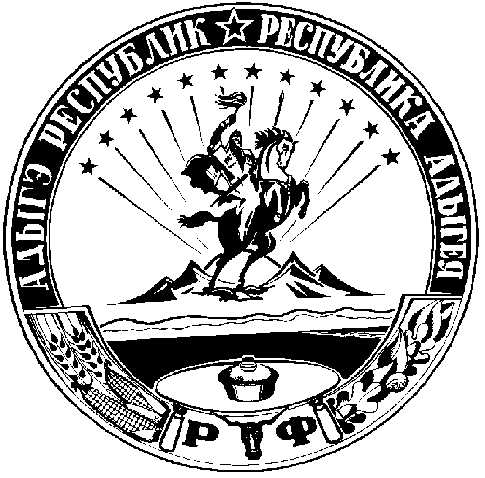 